Niveau d’acquisition (E.N) : 	2	   		      Estimation durée : 4 heuresLycée professionnel ALEXANDRE DENIS – MONTMIRAULT – 91590 CERNYTél : 01 64 57 60 22 – Fax : 01 64 57 49 44 – Email : ce.0910630r@ac-versailles.frCe document est destiné à l’enseignement et ne sera pas remis à jour. En conséquence, il n’est pas une documentation technique de référence.Reproduction même partielle interdite sans l’autorisation des auteurs pourtout autre usage que la formation scolaire.Nom : 	  ……………………..Classe : …………………….SOMMAIRE		Présentation s/savoir 6.1.3				Page 1Sommaire						Page 2Bibliographie						Page 2	Glossaire						Page 3Éclairage externe					Page 4Éclairage interne					Page 10Éclairage de secours 					Page 16Bibliographie :Référentiel de certification du domaine professionnel Baccalauréat Professionnel Aéronautique 2013 (ministère de l’Éducation Nationale, de l’enseignement supérieur et de la recherche) ;Du référentiel à l’évaluation édition FOUCHER ;Documentation technique constructeur ;Documentation et cours personnels.GLOSSAIRE ET ABRÉVIATIONSÉCLAIRAGE EXTERNE (exemples de systèmes gros porteurs) :Il y a en fait différents éclairages extérieurs qui participent à :l’illumination de la piste et du taxiway,l’illumination des ailes (surveillance du givrage) et des moteurs (entrées d’air),indiquer la position de l’avion et sa direction,réduire les risques de collision en vol et au sol.PRÉSENTATION DE DIFFÉRENTS ÉCLAIRAGESSCHÉMAS DESCRIPTIFS DE SYSTÈMES (exemples)ÉCLAIRAGE INTERNE (exemples de systèmes gros porteurs) :éclairage cockpit :Il peut être composé de liseuses, de néons dont les intensités lumineuses sont réglables.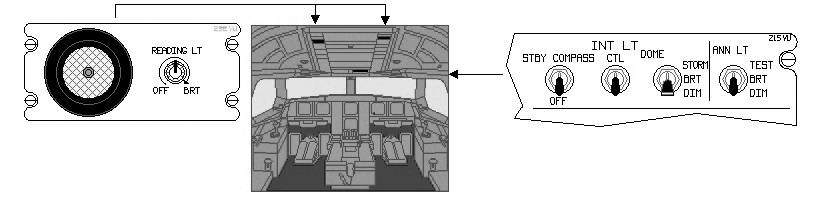 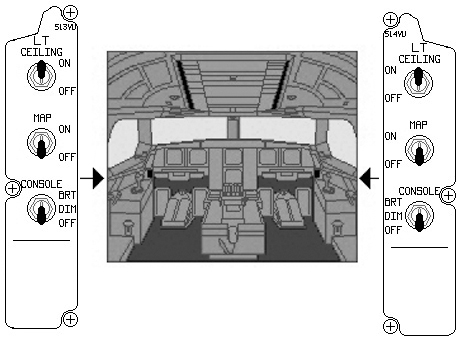 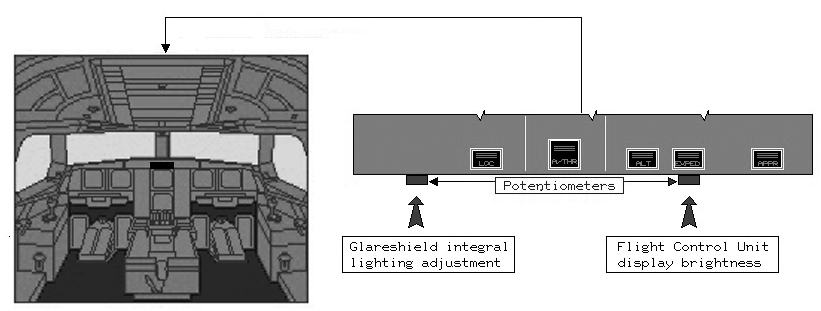 éclairage cabine :PRÉSENTATIONLe système est divisé en 3 zones : FWD (avant), MID (milieu) et AFT (arrière).Les colonnes indiquent la zone concernée ; les lignes indiquent l’intensité choisie.En         : éclairage côté fenêtre, piloté depuis le bouton WDO (window).En         : éclairage central, piloté depuis le bouton CTR (Central).En         : éclairage couloir, piloté depuis le bouton AISLE.De plus, il y a aussi un découpage en trois zones distinctes : 		: première classe (FC : firs class) 		: deuxième classe (BC : basic class)		: classe économique (YD : tourist class)De plus, on trouve ici deux autres commandes : LAV MAINT (maintenance toilettes) qui assure un éclairage des toilettes pleine intensité, même si la porte est ouverte ; et une commande READ RESET (mise à zéro des liseuses passagers) de manière à éteindre toutes ces dernières en même temps.Affichage des consignes passagers :éclairage cargo :le système comprend des lampes, des néons, les interrupteurs de commande (situés à proximité des portes ou trappes d’accès), ainsi que des prises électriques disponibles afin de brancher un éclairage portatif (généralement du 28VDC, parfois du 115VAC).ÉCLAIRAGE SECOURS (exemples de systèmes gros porteurs) :CABINEIllumination du plafond cabineTOBOGGANSIllumination des toboggansSENTIER LUMINEUXÉclairage du sentier lumineux (bandes électroluminescentes)ALIMENTATION SECOURSElle est assurée par des packs batteries (un à chaque issue de secours) afin de palier à tout défaut d’alimentation classique. Cet équipement est prévu pour fonctionner 10 minutes minimum. Le contrôle de sa charge est automatique.COMMANDES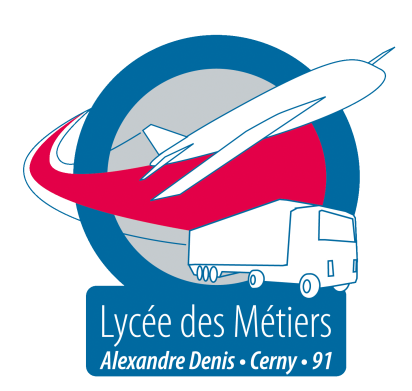 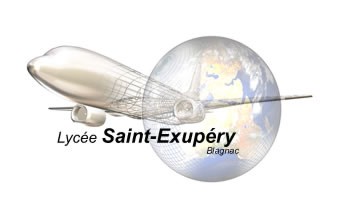 LIVRET DE COURSDiplôme concernéOptionsQualifications Part 66Baccalauréat Professionnel AéronautiqueSystèmes Catégorie B1Baccalauréat Professionnel AéronautiqueAvioniqueCatégorie B2SAVOIR 6 : TECHNOLOGIESOUS SAVOIR 6.1.3 : Systèmes ATA 100 Chapitre 33 Éclairage FONCTIONNOMDATEVISARÉDACTIONEnseignantROPERS01/2015RPSVÉRIFICATIONEnseignantTROCHET03/2015TCTAPPROBATIONRFBROUZES 03/2015ACRONYMEANGLAISFRANÇAISAisle Couloir ANN LTAnnunciator LightÉclairage des annonces (passagers)ARMArmedArmé BCBasic ClassDeuxième classe BeltCeinture BRTBrightVif CeilingPlafond CIDSCabin Intercommunication Data SystemSystème d’intercommunication d’informations avec la cabineCTR ou CTLCentral Central DEUDecoder Encoder UnitUnité d’encodage et de décodageDIMDimmingAtténué EXTExteriorExtérieurFAPForward Attendant PanelPanneau service cabine FCFirst ClassPremière classeFWDForwardAvant INTInterior Intérieur LAVLavatoryToilettes LTLight Lumière, éclairageMapCarte NAVNavigation  Navigation PEDPedestal Piédestal PNLPanel Panneau PSIUPassenger Service and Information UnitUnité de service et d’information passagerPSUPassenger Service UnitUnité de service passagerRWYRunwayPiste Seat Fauteuil STBYStand bySecours StormTempête TOTake OffDécollageWDOWindowFenêtre YCTourist ClassClasse économique